РОССИЙСКАЯ  ФЕДЕРАЦИЯОРЛОВСКАЯ ОБЛАСТЬ   ВЕРХОВСКИЙ РАЙОНПЕСОЧЕНСКИЙ СЕЛЬСКИЙ СОВЕТ НАРОДНЫХ ДЕПУТАТОВРЕШЕНИЕ 14ноября2014г.                                                                                                № 43«Об установлении налога на имущество физических лиц»                    В соответствии  с  Федеральными  законами от 6 октября  2013 года №131-ФЗ «Об общих принципах организации местного самоуправления в Российской Федерации,                                от 04.10.2014г. № 284-ФЗ «О внесении изменений в статьи 12 и 85 части первой и часть вторую Налогового кодекса Российской Федерации  и признании  утратившим  силу  Закона Российской Федерации « О налогах  на  имущество физических лиц», руководствуясь  Уставом  Песоченского  сельского поселения   Песоченского  сельский Совет народных депутатов  РЕШИЛ :                                                                                                                                                                                                                                                           1. Установить и ввести в действие  на территории   Песоченского  сельского поселения  налог на имущество физических лиц (далее налог).                                                                                              2.Объектом  налогообложения  является находящиеся в собственности физических лиц и расположенное  на территории Песоченского  сельского поселения  следующее имущество:1) жилой дом 2) жилое помещение (квартира, комната)   3) гараж, машино-место4) единый недвижимый комплекс5) объект незавершенного строительства6) иные здание, строение, сооружение, помещение3.Установить, что налоговая база по налогу в отношении объектов налогообложения  определяется исходя  их  инвентаризационной стоимости, исчисленной с учетом коэффициента-дефлятора на основании последних  данных об инвентаризационной стоимости, представленных в установленном порядке в налоговые органы до 1 марта 2013 года.                                                                           В отношении  объектов налогообложения, включенных в перечень, определенный в соответствии с пунктом 7 статьи 378 Налогового кодекса Российской Федерации, а также объектов налогообложения, предусмотренных абзацем вторым  пункта 10 статьи 378 Налогового Кодекса Российской Федерации, налоговая база  определяется как кадастровая  стоимость указанных объектов.                                                                                                                                                                                4. Установить следующие налоговые ставки  по налогу:                                                                                             4.14.2   2 процента  в отношении объектов налогообложения, указанных в абзаце втором пункта 3 настоящего  Решения  Песоченского сельского Совета народных депутатов.5. Установить, что для граждан, имеющих в собственности имущество, являющееся объектом налогообложения на территории  Песоченского сельского поселения льготы, установленные  Федеральным  Законом  №284-ФЗ от 04.10.2014г. действуют в полном объеме, кроме того освобождаются от уплаты налога на имущество физических лиц следующие категории налогоплательщиков:Почетный житель  Верховского  районаМногодетные семьи.       5.1 Налоговая льгота  предоставляется в отношении следующих видов  объектов налогообложения:1)квартира или комната2)жилой дом3)помещение или сооружение4)хозяйственное строение или сооружение5)гараж или машино-место. 6.Установить следующие основания и порядок  применения  налоговых льгот, предусмотренных пунктом  5  настоящего Решения Песоченского  сельского Совета народных депутатов.  6.1Налоговая льгота предоставляется в размере подлежащей  уплате суммы налога  в отношении объекта налогообложения, находящегося в собственности  налогоплательщика и неиспользуемого  налогоплательщиком в предпринимательской деятельности.6.2. Налоговая льгота  предоставляется  в отношении одного объекта налогообложения каждого вида по выбору налогоплательщика  вне зависимости от количества оснований  для применения налоговых льгот.                                                                                                                                                   6.3.Налоговая  льгота не предоставляется в отношении объектов налогообложения, указанных в подпункте 2 пункта 2 статьи 406 налогового Кодекса Российской Федерации.                                                                                                                                                                                               6.4. Лицо, имеющее право на  налоговую льготу, представляет  в налоговый орган  заявление о предоставлении льготы и  подтверждающие документы. 7.Налог на имущество физических лиц,  находящихся в пределах границ сельского поселения, подлежит зачислению  в местный бюджет на основании налогового уведомления, в срок                   не позднее 1 октября года, следующего за истекшим налоговым периодом. 8.Считать  утратившим силу   Решение « Об установлении налога на имущество физических лиц»   № 15 от 21 октября 2005 года Песоченского сельского Совета народных депутатов. 9.Решение опубликовать в  районной газете «Наше Время».10.Настоящее Решение вступает в силу с 1 января 2015года.Председатель сельского Совета народных депутатов			               В.М.Вепринцев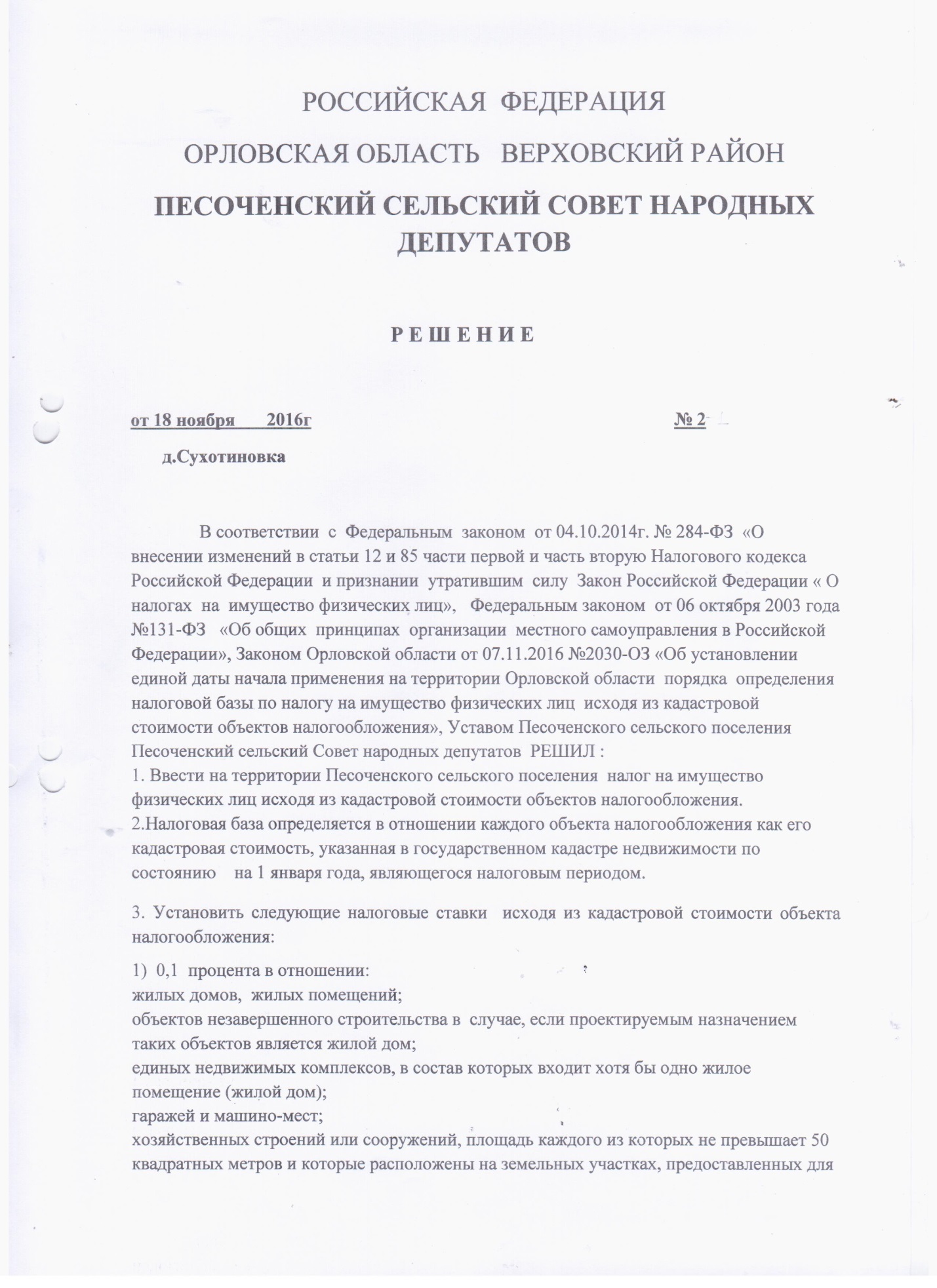 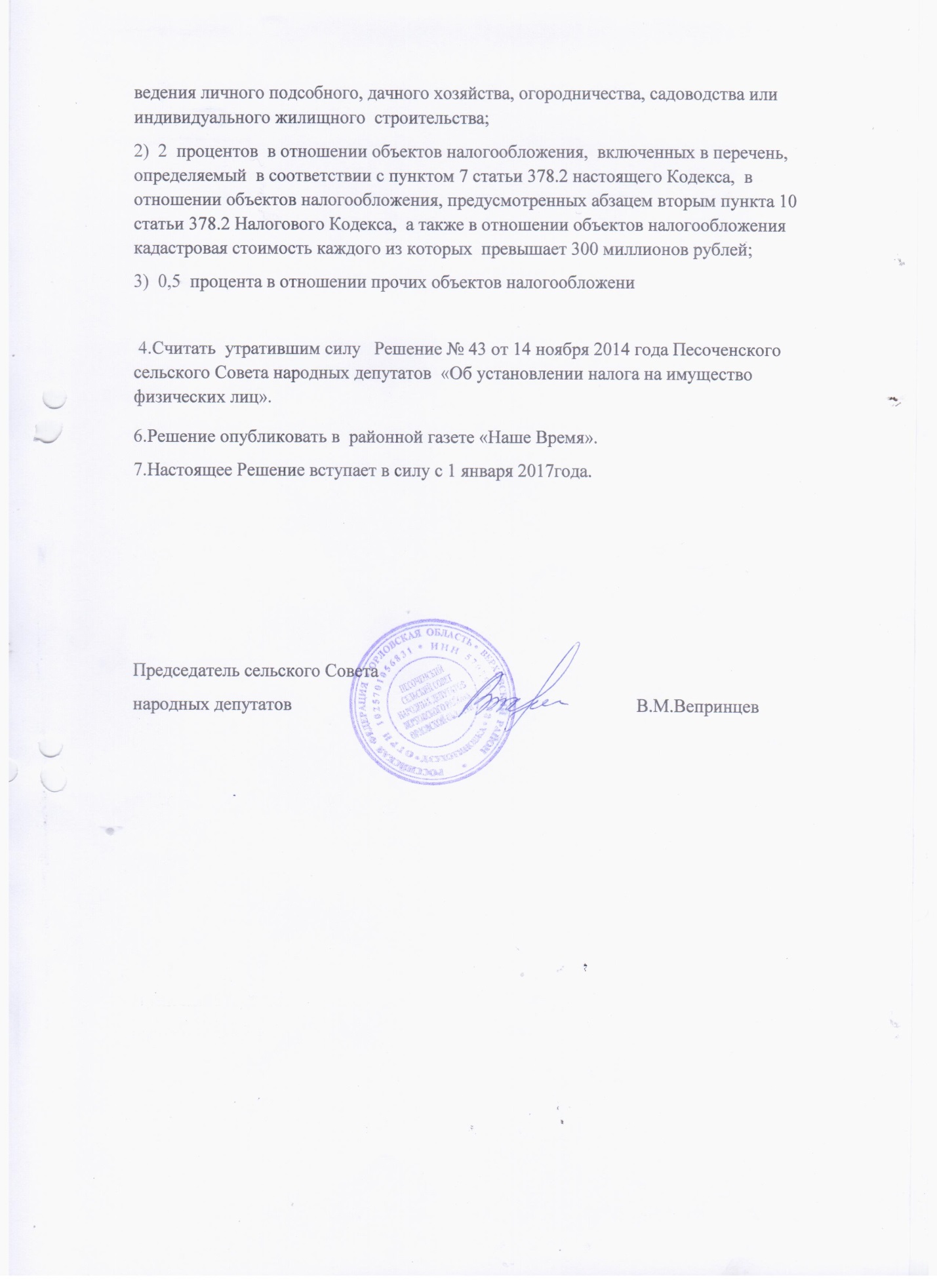 Суммарная инвентаризационная стоимость              объектов налогообложения, умноженная на коэффициент-дефлятор (с учетом доли налогоплательщика в праве общей  собственности на каждый из таких объектов)Ставка налогаДо 300 000 рублей включительно0,1 процентаСвыше 300 000 до 500 000 рублей включительно0,2 процента Свыше 500 000 рублей 0,5 процента 